 ใบงานที่ 3  เรื่อง การประกอบคอมพิวเตอร์คำชี้แจง   ให้นักเรียนแบ่งกลุ่ม กลุ่มละ 3-4 คน เติมชื่ออุปกรณ์ลงในช่องว่าง พร้อมทั้งปฏิบัติการประกอบคอมพิวเตอร์ที่จัดเตรียมไว้ให้สามารถทำงานได้ตามปกติ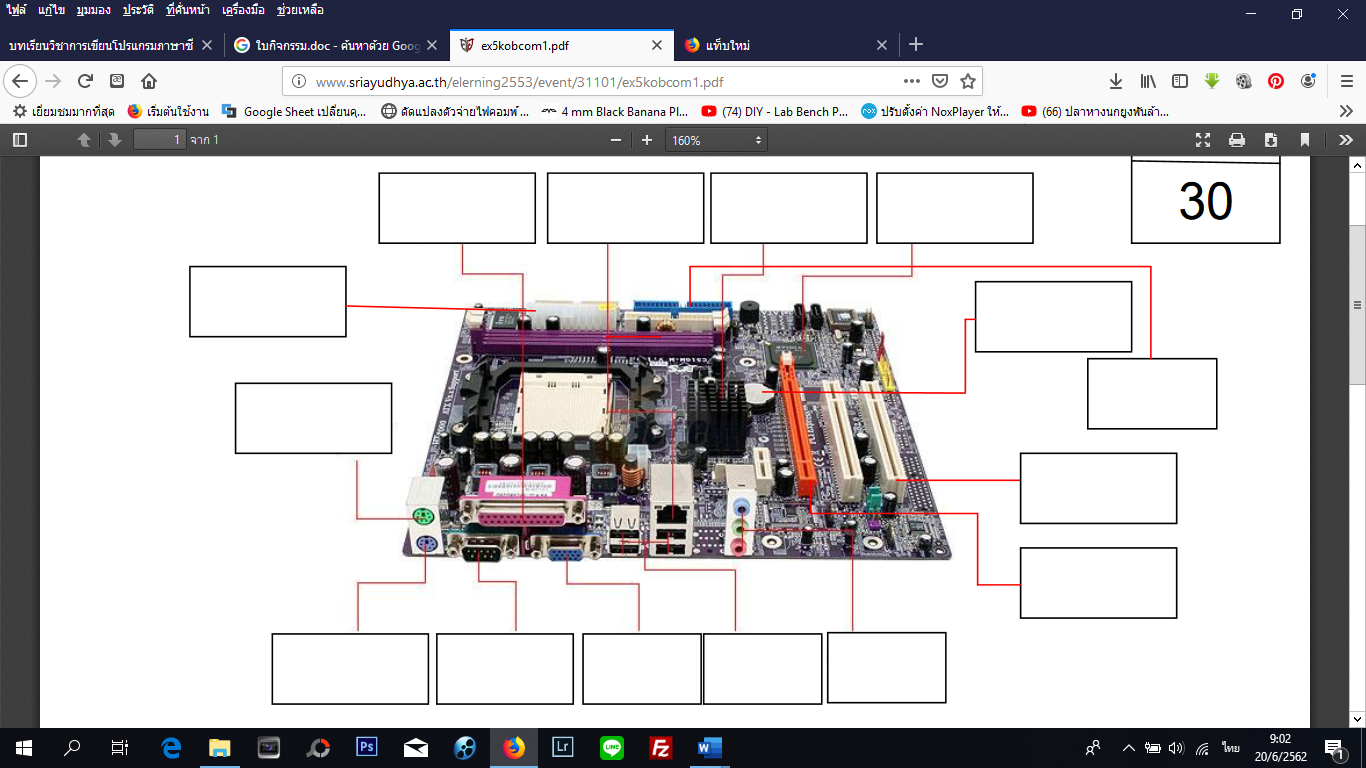 

การประกอบคอมพิวเตอร์            ทันเวลา             ไม่ทันเวลาบอกอุปกรณ์ต่อไปนี้ ใช้ ประกอบเสียบ หรือ ติดตั้ง ในส่วนใดของเมนบอร์ด(ภาษาอังกฤษ)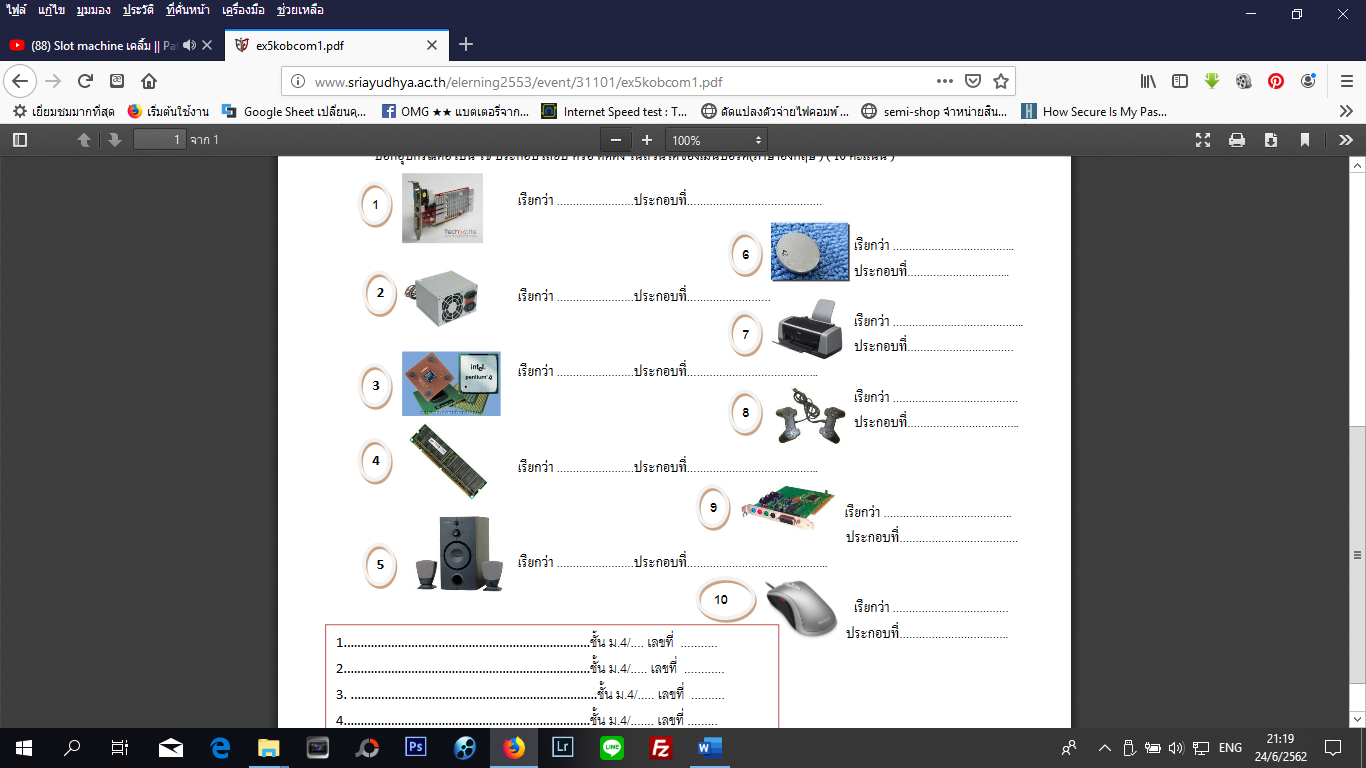 